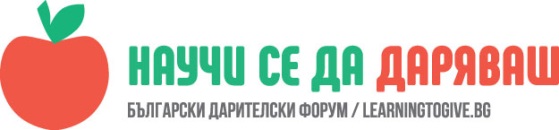 УРОК: Работилничка за добринкиМилена Цанева преподавател  в ОУ“ Отец Паисий“, СилистраЧасът е проведен в 6 „б“ клас на18.12.2017г.Направи добро, зарадвай някой, просто така!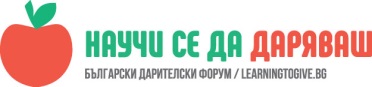 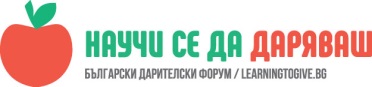      За реализирането на този урок си поставих следните цели:Направи добро, зарадвай някой!Стимулиране творческите умения на учениците.Развиване на умения за работа в екипОписаниеВ час по „ Домашен бит и техника“ децата от 6 клас и 1в клас  започнаха срещата си с игра за опознаване и сплотяване. Всяко дете подхвърляше топката на друго дете споделяше как се казва и какво е за него думата“ добрина“.След това учениците изгледаха презентация на тема „ Коледни и новогодишни празници“.Поговориха за техните  предстоящите новогодишни празници. Споделиха как празнуват със своите семейства и приятели. Как се забавляват и какво правят по време на тях.Изработиха заедно коледни картички за членовете на семействата си и училищното ръководство. Големите ученици с голямо удоволствие помагаха на по-малките по време на дейностите.След приключване на дейността учениците поставиха всички картички на табло в училищните коридори и по този начин позволиха на всяко дете в училище да избере картичка за предстоящите празници.Час от картичките подариха на деца от социално слаби семейства. Създалата се работна атмосфера сред децата допринесе за подобряване на тяхното настроение преди празниците. Учениците имаха възможност да общуват помежду си в неформална обстановка.Обединени от една идея и подпомогнати от своите учители и съученици децата се включват с желание и ентусиазъм в дейности реализирани в училище.Бих поставила задачата за търсене на идеи за изработване на различни картички поне месец преди реализирането на дейността. Бих направила кутия ,в която децата да споделят предложенията си за новогодишни картички.Бихме разгледали тези неща заедно с децатата преди дейността.